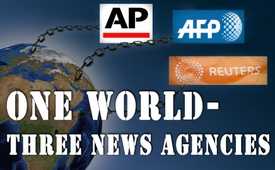 One world – three news agencies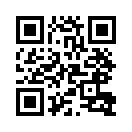 Tamedia, the biggest private media group in Switzerland, counting more than 3000 full-time em-ployees, wants to introduce a new payment policy effective for all its branches including Denmark, Luxembourg and Germany.Tamedia, the biggest private media group in Switzerland, counting more than 3000 full-time em-ployees, wants to introduce a new payment policy effective for all its branches including Denmark, Luxembourg and Germany. The media giant announced this on February 25, 2017. According to Tamedia spokesman Christoph Zimmer their new payment policy works as follows: the more clicks specifically selected online journalists get for an article, the bigger their wages and their bonus will be. So far so good one might think. Higher performance – higher wage. But if you listen more closely at how this change was presented, you will realize that in future not the degree of hard work but the degree of subservient reporting will determine the payment. According to Rafael von Matt of SRF1 - Swiss National Broadcasting - only those may participate in this wage-competition who loyally and attractively market the delivered agency drafts. I quote Von Matt: “In this test run all the journalists take part, who process agency reports into articles.” So those not allowed to participate are, according to SRF: ”... those journalists are excluded, who write their own stories and reports.” So notably: Only those Tamedia journalists who absolutely,  loyally, optimally market the ready-made, pre-digested texts from press agencies will be allowed into a higher payment class. Others, in contrast, who only write their own stories and reports are excluded from the race from the very start, regardless of how many or few readers they attract with their own stories. In conclusion it is totally meaningless how many new readers a journalist gains with his own stories, he won’t be rewarded with  higher wages or even a bonus. And in contrast, every agency-loyal journalist can expect increased wages and a bonus for every new reader. So the bonuses are only given for pre-digested articles. Just how dangerous Tamedia’s new wage policy really is, can be clearly unders-tood by the public when we are aware of the following developments: Did you know, that by now there are only roughly 3 global news agencies left that feed their news to the whole world? This global news is controlled – and not only in rare cases authored by high-ranking military, secret ser-vices and so on, according to eyewitness reports by Udo Ulfkotte and many others. Anyone who carefully compares these apparently manifold reports with one each other, can only come to this result: they all derive from the same root statement, always and everywhere. The so celebrated va-riety lies only in the different methods of preparing articles and skillfully juggling words; performed by journalists all over the world. The previously mentioned 3 global agencies are the following:  1. The American Associated Press (AP) with more than 4,000 employees worldwide. AP is owned by US media corporations and has its main editorial department in New York. AP news are used by around 12,000 media and reach more than half the world’s population every single day. 2. The qua-si-national French Agence France Press (AFP) based in Paris with also about 4,000 employees. Per day AFP sends over 3,000 reports and 2,500 photos to media around the world. 3. The British agen-cy, Reuters in London, a privately owned business, employing over 3,000 people. Now the average Swiss or German might say: this has nothing to do with our press, these agencies have their head-quarters in America, France and Britain. Just look at our media variety - we have freedom of press. But exactly this is the biggest misconception. Anyone who carefully compares the media’s reports will notice, that almost all media – also in Switzerland and Europe – modify and refine the very same reports originating from precisely these 3 agencies. So, Tamedia’s new payment policy marks the beginning of a new era of even more unified mainstream opinions for all. The conclusion con-cerning this trial balloon: All the remaining  journalists who think for themselves will in future pu-nish themselves for every own thought. All the agency-obedient journalists, however, who write in a system-pleasing manner with more wage and bonuses in mind will punish the whole world.from von tb.Sources:Quellen/Links: 
SRF1 HeuteMorgen, Samstag 25.2.2017, 6:30 Uhr (min 4:50-7:00)
www.srf.ch/play/radio/popupaudioplayer?id=5ab56afa-e423-4ed7-afd4-6183ed7c4586This may interest you as well:---Kla.TV – The other news ... free – independent – uncensored ...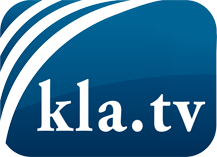 what the media should not keep silent about ...Little heard – by the people, for the people! ...regular News at www.kla.tv/enStay tuned – it’s worth it!Free subscription to our e-mail newsletter here: www.kla.tv/abo-enSecurity advice:Unfortunately countervoices are being censored and suppressed more and more. As long as we don't report according to the ideology and interests of the corporate media, we are constantly at risk, that pretexts will be found to shut down or harm Kla.TV.So join an internet-independent network today! Click here: www.kla.tv/vernetzung&lang=enLicence:    Creative Commons License with Attribution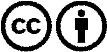 Spreading and reproducing is endorsed if Kla.TV if reference is made to source. No content may be presented out of context.
The use by state-funded institutions is prohibited without written permission from Kla.TV. Infraction will be legally prosecuted.